越南國際汽機車零配件展覽會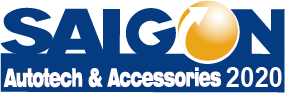 Saigon International Autotech & Accessories Show攤位報名表約定事項說明：臺灣形象特裝攤位含特裝造型、3盞投光燈、1張鎖櫃、1張圓桌、3張摺疊椅、3片層板、1個垃圾筒、1個插座等。報名時請繳50%訂金，餘款請於2020年2 月 27 日前付清。匯款請匯：玉山銀行敦南分行  帳號：0314-440-000276  戶名：捷達展覽事業有限公司客戶報名後若欲中途退出，大會有權沒收其所繳之款項。展覽日期：2020年5月21日至5月24日展覽日期：2020年5月21日至5月24日展覽日期：2020年5月21日至5月24日展覽地點：胡志明市西貢會展中心(SECC)展覽地點：胡志明市西貢會展中心(SECC)展商公司名：(中文) 展商公司名：(中文) 展商公司名：(中文) 展商公司名：(中文) 展商公司名：(中文) (英文)： (英文)： (英文)： (英文)： (英文)： 地址： 地址： 地址： 地址： 地址： 負責人：聯絡人： 部門：部門：職稱：統編：電話： 傳真：傳真：手機：URL: URL: E-Mail:  E-Mail:  E-Mail:  產品項目：  產品項目：  產品項目：  產品項目：  產品項目：  攤位格式單價尺寸面積合計台灣館形象攤位78,000台幣/9sqm M ×   M            ㎡光地200美元/㎡ M ×   M            ㎡特殊需求特殊需求特殊需求特殊需求費用總計：費用總計：費用總計：費用總計：客戶簽章：經手業務員：顏貞和分機： 16報名日期： 2019 年   月    日備註：